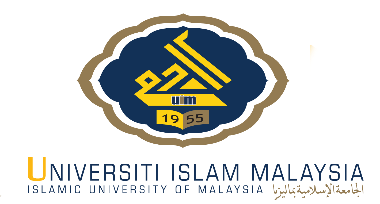 PROPOSAL DEFENSE CORRECTION REPORTPlease use additional sheets if necessaryCorrection as required by AssessorCorrection as required by AssessorCorrection as required by AssessorCorrections made/ Comments by CandidateSection/ ChapterCorrections made/ Comments by Internal AssessorCorrections made/ Comments by External AssessorCorrections made/ Comments by Candidate